Obecní úřad Kočí					čj.: OUKOC- …………………….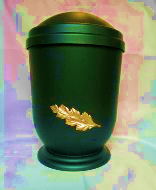 Veřejné pohřebiště obce KočíFORMULÁŘ komplexní* nehodící se škrtněte, nebo hodící se zakroužkujte	Tento formulář slouží jako:Žádost o nájem hrobového místa – viz čl. I.Žádost/oznámení uložení lidských pozůstatků a exhumace lidských ostatků či jiného nakládání s nimi – viz čl. II.Žádost provozovatele pohřební služby o otevření hrobu nebo hrobky – viz čl. III.Oznámení zřízení (zhotovení), úpravy či odstranění hrobky, náhrobku nebo hrobového zařízení – viz čl. IV.Kontakty: e-mail: info@obec-koci.cz; referent@obec-koci.cz; starosta@obec-koci.cz telefon: 725 373 214 (obecní úřad); 702 177 633 (starosta); 774 622 825 (místostarosta)Úřední hrobník (subjekt zabezpečující výkopy hrobů a služby související s pohřbíváním, manipulací s lidskými ostatky, exhumacemi a ukládáním zpopelněných ostatků, vsypy, rozptyly, uložení uren): - nepřetržitá služba pro provoz pohřebiště  - firma Martin Horák, POHŘEBNÍ SLUŽBA & KAMENICTVÍ HORÁK, IČO 72903759, kancelář na adrese Masarykovo náměstí 34, Chrudim IV, 53701 Chrudim – www.pohrebnisluzba-horak.cz e-mail: pohrebnisluzba-horak@seznam.cztelefon: 776 868 600; 466 650 168Provoz veřejného pohřebiště se řídí především zákonem č. 256/2001 Sb., o pohřebnictví a o změně některých zákonů, ve znění pozdějších předpisů, jakož i Řádem veřejného pohřebiště obce Kočí ze dne 23. 6. 2021 (dále jen „Řád“), který je dostupný na webových stránkách obce Kočí: www.obec-koci.cz v sekci „úřední deska“.Podmínky užívání hrobového místa mimo jiné stanoví článek 6 Řádu.Podmínky zřízení hrobky, náhrobku nebo hrobového zařízení stanoví článek 7 Řádu.Podmínky ukládání lidských pozůstatků a exhumace lidských ostatků mimo jiné stanoví článek 8 Řádu.Podmínky otevření hrobu nebo hrobky mimo jiné stanoví článek 9 Řádu.I. Žádost o nájem hrobového místa na veřejném pohřebišti v obci KočíŽadatel – nájemce:Jméno a příjmení: …………………………………………………….………..……..datum narození (IČO): ……………………………………………………………….bydliště trvalé: ……………………………………………..…………………….……doručovací adresa: ……………………………………….…………………………..bankovní spojení: ………………………………….………………………………….telefon: ………………………………………………………………………………….e-mail: ………………………………………………………………………….…..…..IDDS: …………………………………………………………………….…………….Žádám tímto o nájem hrobového místa:*urnového hrobu – jednohrobu – dvouhrobu – jednohrobky – dvouhrobky Jedná se o:*	      stávající hrobové místo č. …………	nové hrobové místo č. …………..Přechod práva nájmuJméno a příjmení: …………………………………………………………………….………………….……..datum narození (IČO): ………………………………………………………………………..……………….bydliště trvalé: ………………………………………………………………….…………...…………….……doručovací adresa: ………………………………………………………………….……………..…………..bankovní spojení: ……………………………………………………………………………………………….telefon: ………………………………………………………………………….……………………….……….e-mail: …………………………………………………………………….……………….…………….…..…..IDDS: ………………………………….…………………………………………….…………….…………….Změny výše uvedených údajů a skutečností je nájemce/žadatel/vlastník/zmocněnec povinen bez zbytečného odkladu oznámit provozovateli/správci pohřebiště.Prohlašuji, že veškeré údaje jsem uvedl(a) podle nejlepšího vědomí a že jsem si vědom(a) důsledků v případě uvedení nepravdivých nebo neúplných údajů.V ……………………..dne ……………….. 	vlastnoruční podpis žadatele:Souhlas s přechodem nájmuJá, ……………………………………………………. nar. …………….…………………………..trvale bytem ……………………………………………………………………………….…………souhlasím s přechodem nájmu k výše uvedenému hrobovému místu č. ……….....................jehož nájemní smlouva byla uzavřena spanem/paní …………………………….…………. nar. .………..………………….trvale bytem ………………………………………………….....................................V Kočím dne …………………………..				………………………………..										vlastnoruční podpisVyjádření provozovatele veřejného pohřebiště, resp. správce pohřebištěObec Kočí – souhlasí – s uzavřením nájemní smlouvy na hrobové místo č. ………………. na veřejném pohřebišti v obci Kočí.Obec Kočí – nesouhlasí s uzavřením nájemní smlouvy na hrobové místo č. ………………. na veřejném pohřebišti v obci Kočí z důvodu:V Kočím dne ………………				…………………..…………………..							     Ing. Marcel Havránek, starostaII. Žádost/oznámení uložení lidských pozůstatků a exhumace lidských ostatků či jiného nakládání s nimi na hrobovém místě č. …………………Podmínky ukládání lidských pozůstatků a exhumace lidských ostatků mimo jiné stanoví článek 8 Řádu.UPOZORNĚNÍOtevřít hrob nebo hrobku na pohřebišti, ukládat do nich lidské pozůstatky nebo provádět exhumaci je oprávněn pouze provozovatel pohřebiště nebo správce pohřebiště, tj. obec Kočí.Výjimkou je otevření provozovatelem pohřební služby – viz následující žádost č. III.Žadatel:Jméno a příjmení: …………………………………………………….………..……..datum narození (IČO): ……………………………………………………………….bydliště trvalé: ……………………………………………..…………………….……doručovací adresa: ……………………………………….…………………………..bankovní spojení: ………………………………….………………………………….telefon: ………………………………………………………………………………….e-mail: ………………………………………………………………………….…..…..IDDS: …………………………………………………………………….…………….Zemřelá osoba:Jméno a příjmení: …………………………………………………………………..datum a místo narození: ……………………………………………………………datum a místo úmrtí: ……………………………………………………………….odkud je (číslo hrobu a název pohřebiště) …………………………………………..Vypravitel pohřbu:Jméno, příjmení (Název): ………………………………………………..………datum narození (IČO): …………………………………………………………...trvalé bydliště (sídlo): ………………………………………………………….…doručovací adresa (provozovna) …………………………………………………….bankovní spojení: …………………………………………………………………..….telefon: ………………………………………………………………………….……….e-mail: …………………………………………………………………….………...…..IDDS: ………………………………….……………………………………….……….profesní kvalifikace: ……………………………………………………………….….Provozovatel pohřební služby:Název: ……………………………………………IČO: ……………………………………………...sídlo: ……………………………………………..profesní kvalifikace: …………………………….Jedná se o:*uložení lidských pozůstatků do hrobu či hrobky   uložení zpopelněných lidských ostatkůexhumacipřímou manipulaci s lidskými ostatkyvyzvednutí urny z hrobuToto dokládám:*smlouvou s vypravitelem pohřbuúmrtním listemlistem o prohlídce mrtvéhoprůvodním listem k přepravě lidských pozůstatků (umrlčí pas)dokladem o zpopelněníprůvodním dopisem v koho zájmu se exhumace a převoz prováděl (číslo objednávky a smluvní strany)záznam o nebezpečné nemoci, pokud osoba, jejíž lidské pozůstatky mají být uloženy do hrobu nebo hrobky, byla touto nemocí nakaženazprávou oprávněného orgánu cizího státuV případě podezření ze spáchání trestného činu v souvislosti s úmrtím je kromě toho nutný i písemný souhlas státního zástupce nebo jiného orgánu činného v trestním řízení.Termín otevření: 			, případně kontaktujte provozovatele/správce pohřebiště.Změny výše uvedených údajů a skutečností je nájemce/žadatel/vlastník/zmocněnec povinen bez zbytečného odkladu oznámit provozovateli/správci pohřebiště.Prohlašuji, že veškeré údaje jsem uvedl(a) podle nejlepšího vědomí a že jsem si vědom(a) důsledků v případě uvedení nepravdivých nebo neúplných údajů.V ……………………..dne ……………….. 	vlastnoruční podpis žadatele:Prohlášení nájemce hrobového místa Nájemce hrobového místa:Jméno a příjmení: …………………………………………………………………….………………….……..datum narození (IČO): ………………………………………………………………………..……………….bydliště trvalé: ………………………………………………………………….…………...…………….……doručovací adresa: ………………………………………………………………….……………..…………..bankovní spojení: ……………………………………………………………………………………………….telefon: ………………………………………………………………………….……………………….……….e-mail: …………………………………………………………………….……………….…………….…..…..IDDS: ………………………………….…………………………………………….…………….…………….Já, výše uvedený nájemce hrobového místa č. ………….… tímto prohlašuji, že souhlasím* – nesouhlasím* s uložením zpopelněných lidských ostatků na hrobovém místě č. …………………V ……………………..dne ……………….. 	vlastnoruční podpis:Stanovisko úředního hrobníka: bez připomínek* – s připomínkami*:Dne …………….., razítko, podpis:Vyjádření provozovatele veřejného pohřebiště, resp. správce pohřebištěObec Kočí – souhlasí* s uložením zpopelněných lidských ostatků na hrobovém místě č. …………………Obec Kočí – nesouhlasí* s uložením zpopelněných lidských ostatků na hrobovém místě č. ………………… z důvodu:V Kočím dne ………………				…………………..…………………..							     Ing. Marcel Havránek, starostaIII. Žádost provozovatele pohřební služby o otevření hrobu nebo hrobky na hrobovém místě č. ………………… (nevztahuje se na úředního hrobníka)Žádost musí být podána v dostatečném předstihu. Podmínky otevření hrobu nebo hrobky mimo jiné stanoví článek 9 Řádu.Žadatel – provozovatel pohřební služby:Název: …………………………………………………….………..……..IČO: ……………………………………………………………….sídlo: ……………………………………………..…………………….……provozovna: ……………………………………….…………………………..bankovní spojení: ………………………………….………………………………….telefon: ………………………………………………………………………………….e-mail: ………………………………………………………………………….…..…..IDDS: …………………………………………………………………….…………….Zemřelá osoba:Jméno a příjmení: …………………………………………………………………..datum a místo narození: ……………………………………………………………datum a místo úmrtí: ……………………………………………………………….odkud je (číslo hrobu a název pohřebiště) …………………………………………..Vypravitel pohřbu:Jméno, příjmení (Název): ………………………………………………..………datum narození (IČO): …………………………………………………………...trvalé bydliště (sídlo): ………………………………………………………….…doručovací adresa (provozovna) …………………………………………………….bankovní spojení: …………………………………………………………………..….telefon: ………………………………………………………………………….……….e-mail: …………………………………………………………………….………...…..IDDS: ………………………………….……………………………………….……….profesní kvalifikace: ……………………………………………………………….….Jedná se o*:uložení lidských pozůstatků do hrobu či hrobky   uložení zpopelněných lidských ostatkůexhumacipřímou manipulaci s lidskými ostatkyvyzvednutí urny z hrobuK tomu dokládám*:písemnou žádost vypravitele pohřbu, nájemce hrobu a majitele hrobového zařízení o otevření hrobu nebo hrobky provozovatelem pohřební službykopii té části smlouvy uzavřené mezi provozovatelem pohřební služby a vypravitelem pohřbu o vypravení pohřbu, která přikazuje pohřbít do příslušného hrobového místadoklad o oprávnění k podnikatelské činnosti v oblasti provozování pohřební služby a o oprávněnosti vykonávat podnikatelskou činnost technické služby – práce při kopání hrobů na pohřebištích (výpis z živnostenského rejstříku)prohlášení, že uvedené práce zajistí provozovatel pohřební služby na vlastní náklad, vlastními zaměstnanci a s použitím vlastních pomůcek i nářadí a na vlastní odpovědnostosvědčení o získání profesní kvalifikace Hrobník nebo potvrzení o absolvování školení hrobníků od zaměstnance provozovatele pohřební služby, který bude hrob nebo hrobku otevíratdoklad o ověření znalostí předpisů BOZP a POnávrh na protokolování předání pracoviště před i po pohřební včetně fotografií příslušného hrobového místa před jeho otevřením a fotografie bezprostředně sousedících hrobůV případě podezření ze spáchání trestného činu v souvislosti s úmrtím je kromě toho nutný i písemný souhlas státního zástupce nebo jiného orgánu činného v trestním řízení.Termín otevření: …………………………, případně kontaktujte provozovatele/správce pohřebiště.Změny výše uvedených údajů a skutečností je nájemce/žadatel/vlastník/zmocněnec povinen bez zbytečného odkladu oznámit provozovateli/správci pohřebiště.Prohlašuji, že veškeré údaje jsem uvedl(a) podle nejlepšího vědomí a že jsem si vědom(a) důsledků v případě uvedení nepravdivých nebo neúplných údajů.V ……………………..dne ……………….. 	vlastnoruční podpis/razítko žadatele:Stanovisko úředního hrobníka: bez připomínek* – s připomínkami*:Dne …………….., razítko, podpis:Vyjádření provozovatele veřejného pohřebiště, resp. správce pohřebištěObec Kočí – souhlasí* s otevřením hrobu/hrobky na hrobovém místě č. …………………Obec Kočí – nesouhlasí* s otevřením hrobu/hrobky na hrobovém místě č. ………………… z důvodu:V Kočím dne ………………				…………………..…………………..							     Ing. Marcel Havránek, starostaIV. Oznámení zřízení (zhotovení), úpravy či odstranění hrobky, náhrobku nebo hrobového zařízení hrobového místa č. …………………Podmínky zřízení, úpravu a odstranění hrobky, náhrobku, hrobového zařízení mimo jiné stanoví článek 7 Řádu.Vlastník hrobky, náhrobku nebo hrobového zařízení:je* – není* nájemcemJméno a příjmení: …………………………………………………………………….………………….……..datum narození (IČO): ………………………………………………………………………..……………….bydliště trvalé: ………………………………………………………………….…………...…………….……doručovací adresa: ………………………………………………………………….……………..…………..bankovní spojení: ……………………………………………………………………………………………….telefon: ………………………………………………………………………….……………………….……….e-mail: …………………………………………………………………….……………….…………….…..…..IDDS: ………………………………….…………………………………………….…………….…………….Změny výše uvedených údajů a skutečností je nájemce/žadatel/vlastník/zmocněnec povinen bez zbytečného odkladu oznámit provozovateli/správci pohřebiště.Prohlašuji, že veškeré údaje jsem uvedl(a) podle nejlepšího vědomí a že jsem si vědom(a) důsledků v případě uvedení nepravdivých nebo neúplných údajů.V ……………………..dne ……………….. 	vlastnoruční podpis:Osoba zmocněná vlastníkem: Jméno a příjmení: …………………………………………………………………….………………….……..datum narození (IČO): ………………………………………………………………………..……………….bydliště trvalé: ………………………………………………………………….…………...…………….……doručovací adresa: ………………………………………………………………….……………..…………..bankovní spojení: ……………………………………………………………………………………………….telefon: ………………………………………………………………………….……………………….……….e-mail: …………………………………………………………………….……………….…………….…..…..IDDS: ………………………………….…………………………………………….…………….…………….Změny výše uvedených údajů a skutečností je nájemce/žadatel/vlastník/zmocněnec povinen bez zbytečného odkladu oznámit provozovateli/správci pohřebiště.Prohlašuji, že veškeré údaje jsem uvedl(a) podle nejlepšího vědomí a že jsem si vědom(a) důsledků v případě uvedení nepravdivých nebo neúplných údajů.V ……………………..dne ……………….. 	vlastnoruční podpis:Konkrétní popis:Termín realizace: od ……………………. do …………………………Popis zřízení/úpravy hrobového místa:Dokumentace ke stavbě hrobky:Dodavatel hrobnických a kamenických prací:Název: ……………………………………………IČO: ……………………………………………...sídlo: ……………………………………………..profesní kvalifikace: …………………………….Změny výše uvedených údajů a skutečností je nájemce/žadatel/vlastník/zmocněnec povinen bez zbytečného odkladu oznámit provozovateli/správci pohřebiště.Prohlašuji, že veškeré údaje jsem uvedl(a) podle nejlepšího vědomí a že jsem si vědom(a) důsledků v případě uvedení nepravdivých nebo neúplných údajů.V ……………………..dne ……………….. 	vlastnoruční podpis žadatele:Prohlášení nájemce hrobového místa (není-li vlastníkem)Nájemce hrobového místa:Jméno a příjmení: …………………………………………………………………….………………….……..datum narození (IČO): ………………………………………………………………………..……………….bydliště trvalé: ………………………………………………………………….…………...…………….……doručovací adresa: ………………………………………………………………….……………..…………..bankovní spojení: ……………………………………………………………………………………………….telefon: ………………………………………………………………………….……………………….……….e-mail: …………………………………………………………………….……………….…………….…..…..IDDS: ………………………………….…………………………………………….…………….…………….Já, výše uvedený nájemce hrobového místa č. ………….… tímto prohlašuji, že uděluji* – neuděluji* předchozí souhlas ke zřízení (zhotovení)* – úpravě* hrobky, náhrobku nebo hrobového zařízení na tomto hrobovém místě, tak jak je výše uvedeno žadatelemJá, výše uvedený nájemce hrobového místa č. …………… tímto prohlašuji, že nemám námitky* – mám námitky* k odstranění hrobky, náhrobku nebo hrobového zařízení na tomto hrobovém místě.Námitky nájemce:V ……………………..dne ……………….. 	vlastnoruční podpis:Stanovisko úředního hrobníka: bez připomínek* – s připomínkami*:						Dne …………….., razítko, podpis:Vyjádření provozovatele veřejného pohřebiště, resp. správce pohřebiště:Obec Kočí – souhlasí* se zřízením (zhotovení)* – úpravou* hrobky, náhrobku nebo hrobového zařízení na tomto hrobovém místě č. ………….., tak jak je uvedeno žadatelem.Obec Kočí – nesouhlasí* se zřízením (zhotovení)* – úpravou* hrobky, náhrobku nebo hrobového zařízení na tomto hrobovém místě č. ………… z důvodu:Obec Kočí – nemá námitek* s odstraněním hrobky, náhrobku nebo hrobového zařízení na tomto hrobovém místě č. …………….., tak jak je uvedeno žadatelem.Obec Kočí – má námitky* k odstranění hrobky, náhrobku nebo hrobového zařízení na tomto hrobovém místě č. ………………… z důvodu:V Kočím dne ………………				…………………..…………………..							     Ing. Marcel Havránek, starosta